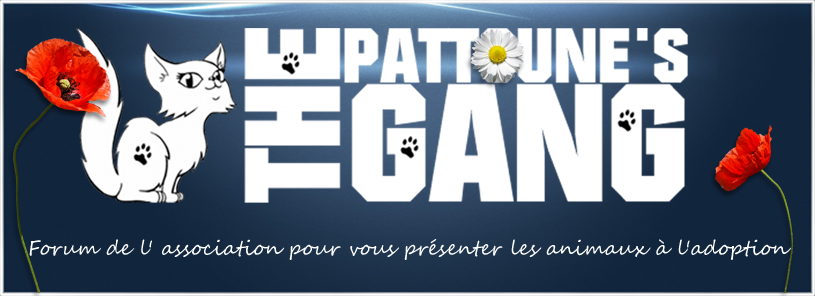 FORMULAIRE DE CONNAISSANCEMadame      Monsieur      Famille Votre Nom :      Votre Prénom :      Votre Adresse :      Votre Code Postal :     Votre Ville :      Votre Email :      Votre Téléphone Fixe :      Votre Téléphone Portable :      Votre famille :Votre habitationSeriez-vous d’accord pour sécuriser un accès extérieur * si nous vous le demandions ? Oui   Non   * c’est-à-dire poser un filet aux fenêtres ou rehausser une clôture par exemplesSavez-vous si un membre de votre foyer est-il allergique ou à des tendances allergiques ? Oui      Non Qui gardera le chat pendant les vacances ou vos absences ?      Avez-vous des animaux chez vous actuellement ? si oui :Avez-vous eu avant d'autres animaux et si oui que sont-ils devenus ? :      Dans quel délai souhaitez-vous adopter ? Quel type de caractère recherchez-vous ?      Les dégâts causés lors des jeux peuvent-ils représenter un problème (objets cassés, griffures…) ? : Oui      Non Etes-vous prêt, ainsi que votre famille, à assumer ces désagréments ? : Oui      Non Chaque membre de votre famille est-il favorable à l'adoption de cet animal ? : Oui      Non L'animal est-il particulièrement destiné à l'un des membres de votre famille ? : Oui      Non Qui s’en occupera dans votre foyer ?      Où l'animal couchera-t-il ?      Savez-vous ce dont a besoin un chat (nourriture, litière…) ? : Oui      Non  (Si ce n’est pas le cas, ne vous inquiétez pas, nous prendrons le temps de tout vous expliquer avant de vous confier le chat.)Quel type de marque est la meilleure pour vous ? Friskies    Whiskas    Purina One     Royal Canin    Proplan   Almo   Equilibre & Instincts    Science Plan/Hill’s   Eukanuba    Autres à préciser :      Etes-vous conscients des frais que peuvent occasionner les chats (vétérinaire, etc.) ? : Oui      Non  (Si ce n’est pas le cas, ne vous inquiétez pas, nous prendrons le temps de tout vous expliquer avant de vous confier le chat.)Avez-vous lu nos formalités d'adoption sur le site ou le forum de l’association ? : Oui      Non Avez-vous quelque chose à rajouter, des précisions, des demandes particulières ?      Avez-vous déjà choisi un chat en particulier ? : Oui      Non Si oui, indiquez son nom :      Merci d’avoir rempli ce formulaire, nous vous répondrons rapidement.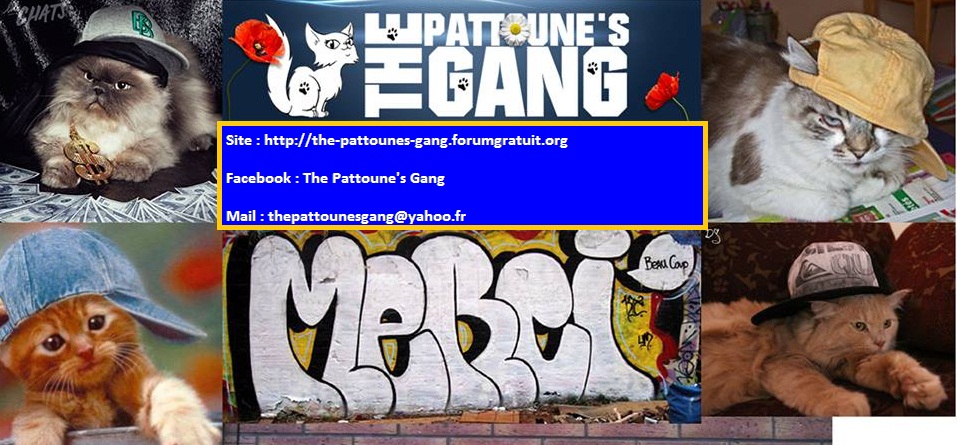 Personne(mère, père, enfant …)AgeProfessionHoraires d’absence de la maisonTypeSuperficieJardinTerrasse ou BalconChatièreEtage Type de sécurisation (clôture, mur, filet …)AppartementMaisonAutreEspèce et RaceAge et  SexePucé ou Tatoué (O/N)Stérilisé (O/N) si non, pourquoi ?Vacciné (O/N)Testé FIV/FELV et résultatCaractère et particularités